БОДРЯЩАЯ ГИМНАСТИКА ПОСЛЕ ДНЕВНОГО СНА Воспитатель первой квалификационной категории Белоусова Елена Анатольевна МБДОУ детский сад №9 г. Новосибирск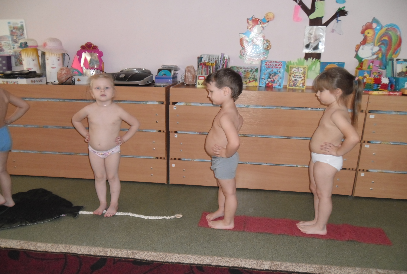  В наше время гимнастика прочно вошла в систему физического воспитания детей и занимает в ней важное место. Гимнастика после дневного сна – это комплекс мероприятий, облегчающих переход от сна к бодрствованию, имеющая при правильном руководстве оздоровительный характер. Переход от состояния сна к состоянию бодрствования происходит постепенно. Сразу после пробуждения в нервной системе сохраняется преобладание тормозных процессов, у ребёнка снижена умственная и физическая работоспособность, практически все виды чувствительности, существенно понижена скорость реакций. Поэтому чрезвычайно важны мероприятия, помогающие облегчить протекание процессов перехода к состоянию бодрствования после дневного сна. На скорость перехода от состояния покоя к состоянию активного бодрствования можно в существенной мере повлиять. Наиболее эффективно ускоряют этот процесс те воздействия, которые стимулируют процессы возбуждения в нервной системе. В свою очередь, процессы возбуждения в центральной нервной системе стимулируются разнообразными внешними сигналами, поступающими в нервную систему, как из окружающей среды, так и от различных органов организма. Чем больше этих сигналов и чем более они интенсивны, тем больше повышается активность нервной системы . Процессы возбуждения в нервной системе стимулируют:  звуковые сигналы (например, музыка)  зрительные сигналы (например, яркий свет, особенно солнечный) импульсация от различных органов организма (скелетных мышц, кожи и других, например, при выполнении физических упражнений, при массаже или при воздействии на кожу холодом). Таким образом, чтобы облегчить протекание процессов перехода от состояния покоя после пробуждения к состоянию активного бодрствования, можно включить музыку, раздвинуть шторы, для поступления солнечного света - открыть форточку, обеспечив доступ в помещение холодного воздуха, выполнить комплекс физических упражнений на основные мышечные группы и в заключение принять водные процедуры с использованием либо холодной воды, либо чередуя холодную и теплую воду. Основные задачи, решаемые с помощью комплекса гимнастики после сна: устранить некоторые последствия сна (вялость, сонливость и др.); увеличить тонус нервной системы; усилить работу основных систем организма (сердечно-сосудистой, дыхательной, системы желез внутренней секреции и других); Решение этих задач позволяет плавно и одновременно быстро повысить умственную и физическую работоспособность детского организма и подготовить его к восприятию физических и психических нагрузок. В результате грамотного выполнения комплекса гимнастики после сна создается оптимальная возбудимость нервной системы, улучшается работа сердца, увеличивается кровообращение и дыхание, что обеспечивает повышенную доставку питательных веществ и кислорода к клеткам. После хорошей гимнастики исчезает чувство сонливости, вялости, слабости, повышается умственная и физическая работоспособность, активность, настроение и самочувствие ребёнка. Однако не стоит забывать о задачах профилактики простудных заболеваний и повышение устойчивости организма к природным воздействиям, которые решаются в процессе выполнения гимнастики после дневного сна. На практике осуществить эффективное закаливание детей с учетом предъявляемых требований сложно. Группу посещают 20-25 детей, поэтому об индивидуальном подходе при проведении закаливания речь идти не может. К примеру, один ребенок систематически посещает детский сад, другой часто болеет, третий перешел из другого детского сада, где не проводились закаливания, четвертый вышел ослабленным после перенесенного заболевания. Если не учитывать индивидуальных особенностей, нарушаются принципы систематичности, последовательности по отношению к каждому ребенку. Поэтому в гимнастику после сна целесообразно включать щадящие элементы закаливания, не имеющие противопоказаний или ограничений. Их можно и нужно сочетать с другими оздоровительными процедурами: дыхательной и звуковой гимнастикой, профилактикой и коррекцией нарушения осанки, плоскостопия, упражнения для глаз, пальчиковой гимнастикой, элементами хатха-йоги, психогимнастики, самомассажа, аутотренинга и т.д. 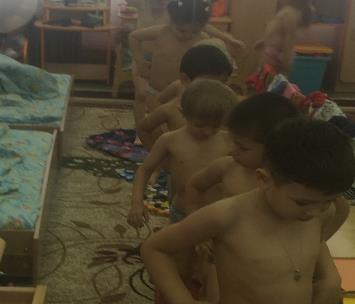 Виды гимнастики после дневного сна:1. Разминка в постели и самомассаж; 2. Гимнастика игрового характера; 3. Пробежки по массажным дорожкам. РАЗМИНКА В ПОСТЕЛИ И САМОМАССАЖ Схема проведения оздоровительной гимнастики после дневного сна: - гимнастика в постели, - упражнения, направленные на профилактику плоскостопия и нарушения осанки, -дыхательная гимнастика. Дети, лежа в постели на спине, откинув одеяла, выполняют 5—б упражнений общеразвивающего характера. После выполнения упражнения в постели дети по указанию встают и выполняют в разном темпе несколько движений (ходьба на месте, ходьба обычным, гимнастическим шагом, по массажным коврикам, постепенно переходящая в бег). Групповая комната должна быть хорошо проветрена, температура воздуха 19 градусов. В групповой комнате дети под музыку выполняют произвольные танцевальные, музыкально ритмические и другие движения. Заканчивается комплекс дыхательными упражнениями. ГИМНАСТИКА ИГРОВОГО ХАРАКТЕРА Состоит из 3—б имитационных упражнений. Дети подражают движениям птиц, животных, растений, создают различные образы («лыжник», «конькобежец», «гимнаст», «петрушка», «цветок» и т.д.) ПРОБЕЖКИ ПО МАССАЖНЫМ ДОРОЖКАМ Массажную дорожку составляют из пособий и предметов, способствующих массажу стопы (ребристая доска, резиновые коврики, кольца с шипами и др). Вначале дети идут в быстром темпе по дорожке и плавно переходят на бег, бегут в среднем темпе 1—1,5 мин и переходят на спокойную ходьбу с дыхательными упражнениями. После этого детям предлагается непрерывный бег в течение 2—3 мин, который заканчивается спокойной ходьбой по массажной дорожке. Дети занимаются в одних трусиках, босиком. Упражнения продолжаются 5-7 минут. Методика проведения и основы руководства гимнастикой после сна. Длительность гимнастики после дневного сна может быть от нескольких минут (минимально 7-15 минут.)Это определяется возрастом детей, состоянием здоровья и индивидуальными биологическими ритмами организма. Не рекомендуется применение в гимнастике после сна силовых упражнений и упражнений на выносливость. Наиболее простым способом оценки адекватности выбранной нагрузки является самочувствие после гимнастики. Если в результате выполнения комплекса упражнений ребёнок ощущает себя бодрым, энергичным, в хорошем настроении и самочувствии, значит, нагрузка была близкой к оптимальной. Каждый организм характеризуется комплексом специфических, присущих только ему свойств. На земле не существует двух одинаковых организмов, более того, в одном многоклеточном организме нет двух одинаковых клеток - каждая клетка уникальна и отличается от других. Поэтому при выборе комплекса гимнастики после сна, при его разработке необходимо учитывать индивидуальные особенности организма. Наиболее простыми, доступными пониманию, запоминанию и исполнению ребенка являются комплексы гимнастики после дневного сна, представленные в игровой, сюжетно-ролевой форме. Пробуждение детей происходит под звуки плавной музыки, громкость которой медленно нарастает. Гимнастика в постели направлена на постепенный переход детей ото сна к бодрствованию. Педагог начинает проводить ее с проснувшимися детьми, остальные присоединяются по мере пробуждения. Гимнастика в постели может включать такие элементы, как потягивание, поочередное и одновременное поднимание и опускание рук и ног, элементы самомассажа, пальчиковой гимнастики, гимнастики для глаз и т.п. Главное правило — исключить резкие движения, которые могут вызвать растяжение мышц, перевозбуждение, перепад кровяного давления и, как следствие, головокружение. Длительность гимнастики в постели — около 2— З минут. Затем педагог проводит индивидуальную оздоровительную работу с нуждающимися детьми. Он может организовать самостоятельную деятельность детей по оздоровлению (например, дать задание детям с диагнозом «плоскостопие» собирать массажные мячики то правой, то левой ногой). Общая длительность оздоровительной гимнастики после дневного сна должна составлять не менее 12—15 минут. Важно проводить в игровой форме все оздоровительные мероприятия, в том числе и гимнастику после дневного сна. Это позволяет создать положительный эмоциональный фон, вызвать повышенный интерес ко всем оздоровительным процедурам. Кроме того, принимая определенный игровой образ, дети зачастую лучше понимают технику выполнения того или иного упражнения. Таким образом, одновременно решается несколько задач: оздоравливание детей, развитие у них двигательного воображения, формирование осмысленной моторики. А главное — все это доставляет детям огромное удовольствие. Литература 1. Глазырина Л.Д. Физическая культура - дошкольникам. - М.: Владос, 1999. 2. Гимнастика и методика преподавания / Под ред. В.М.Смолевского.- М., 1987 3. Коновалова Н.Г., Бурчик Л.К. Обследование и коррекция осанки у детей дошкольного возраста. В сб. Физическое воспитание детей дошкольного возраста. - Новокузнецк, 1998. 4. Маханева М.Д. Воспитание здорового ребенка. - М., 2000. 5. Рунова М. Сохранение и укрепление здоровья ребенка// Ж. 'Дошкольное воспитание'. - 1999. - N 6. 6. Степаненкова Э.Я. Теория и методика физического воспитания и развития ребенка: Учеб.пособие для студ. высш. учеб. заведений / Эмма Яковлевна Степаненкова. — 2-е изд., и с п р . — М . : И з д а т е л ь с к и й ц е н т р « А к а д е м и я » , 2006. 7. Шебенко В.И.// Физическое воспитание дошкольника. М, 1998